   台北市不動產仲介經紀商業同業公會 函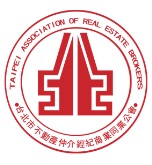                                                 公會地址：110台北市信義區基隆路1段111號8F-1                                                公會網址：http://www.taipeihouse.org.tw/                                                電子郵址：taipei.house@msa.hinet.net                                                聯絡電話：2766-0022傳真：2760-2255         受文者：各會員公司 發文日期：中華民國107年3月20日發文字號：北市房仲立字第107042號速別：普通件密等及解密條件或保密期限：附件： 主旨：地政局來函有關內政部修正各項不動產交易契約書範本簽約注意事項之「消費爭議之申訴與調解」內容，轉發會員公司，請 查照。說明：依據臺北市政府地政局107年3月16日北市地權字第10711226600號函辦理。地政局與內政部函文詳如附件。正本：各會員公司副本：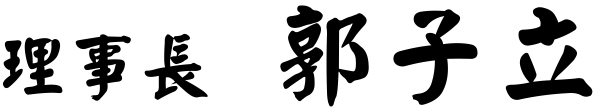 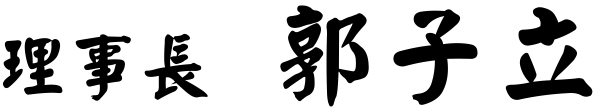 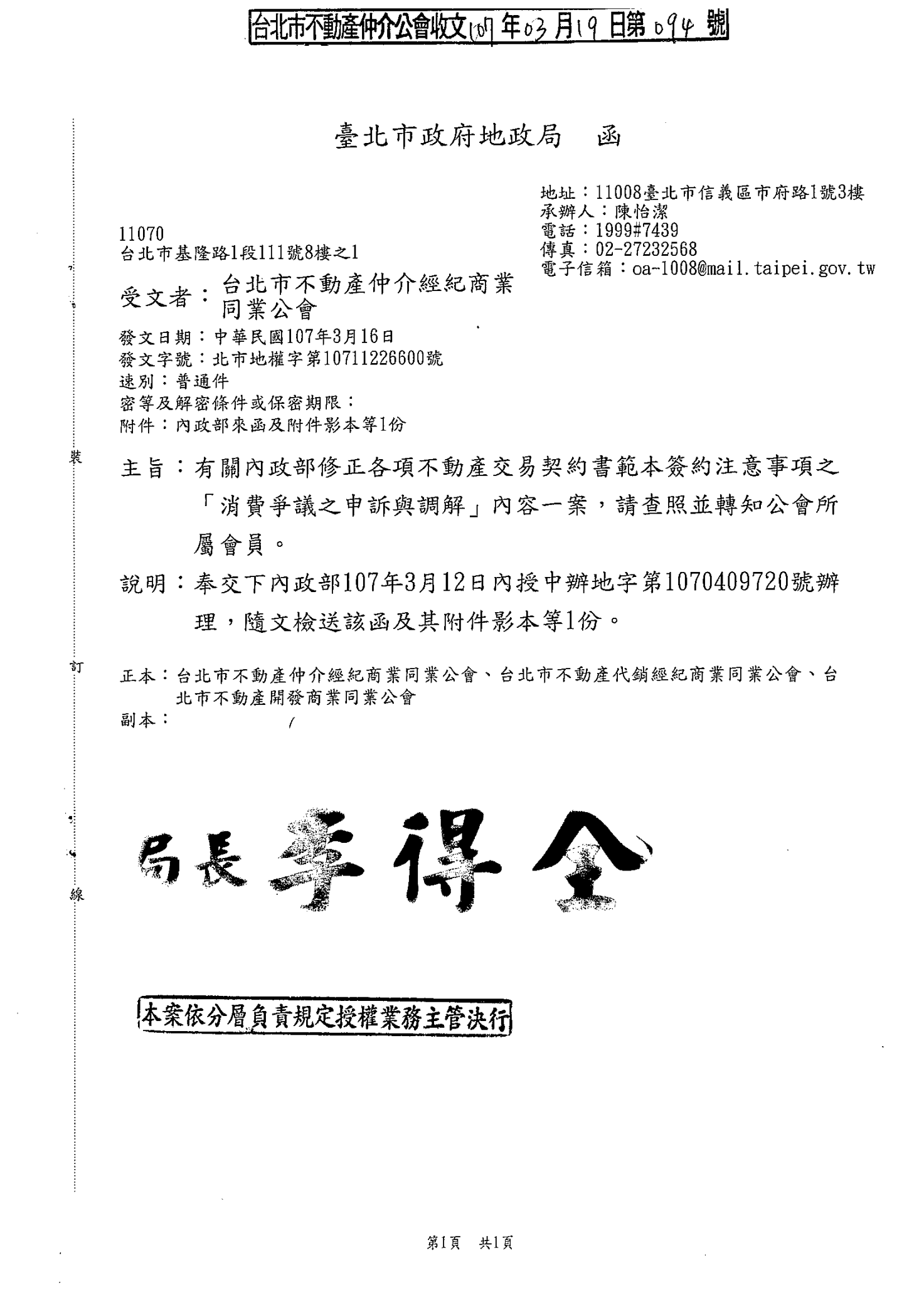 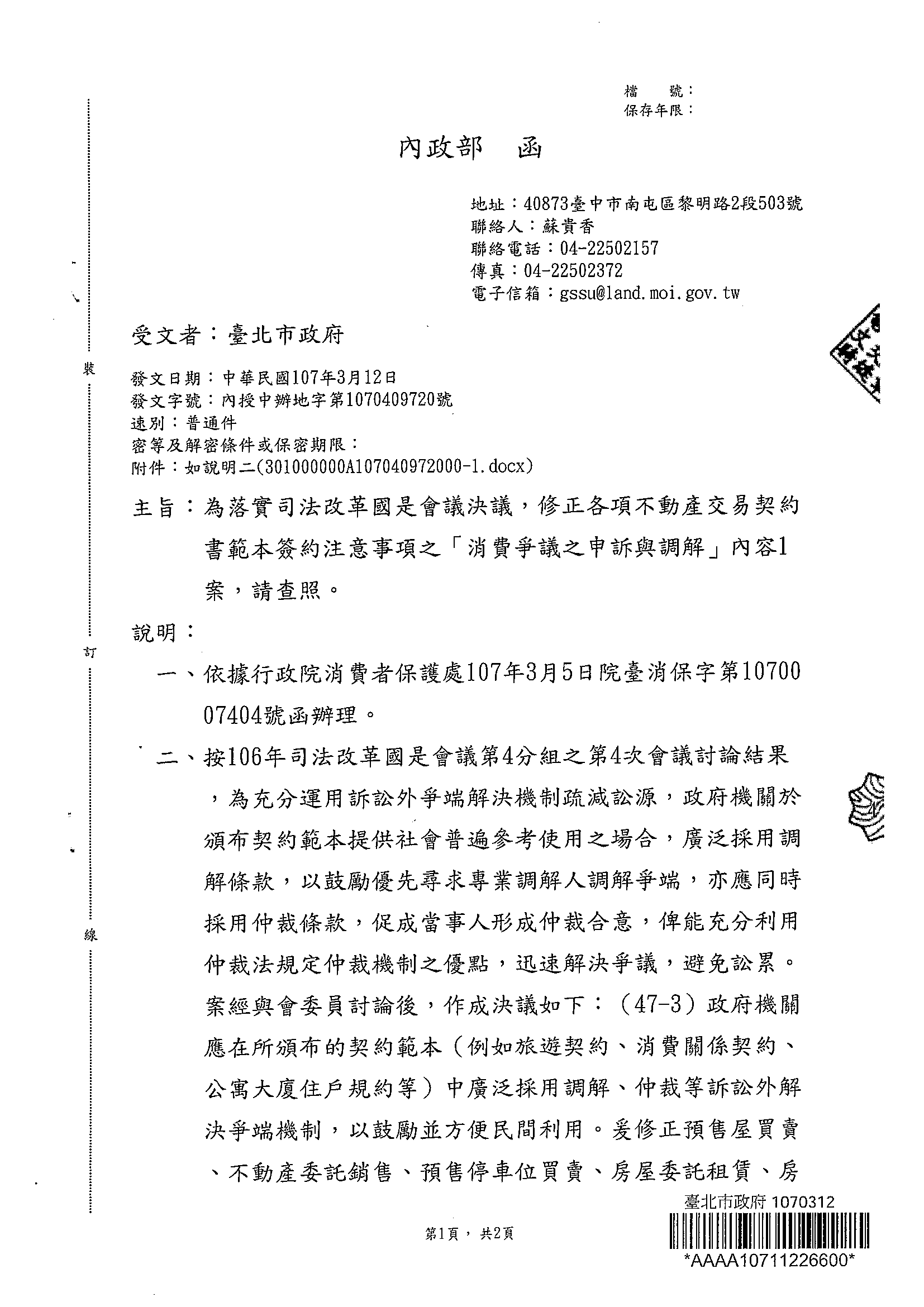 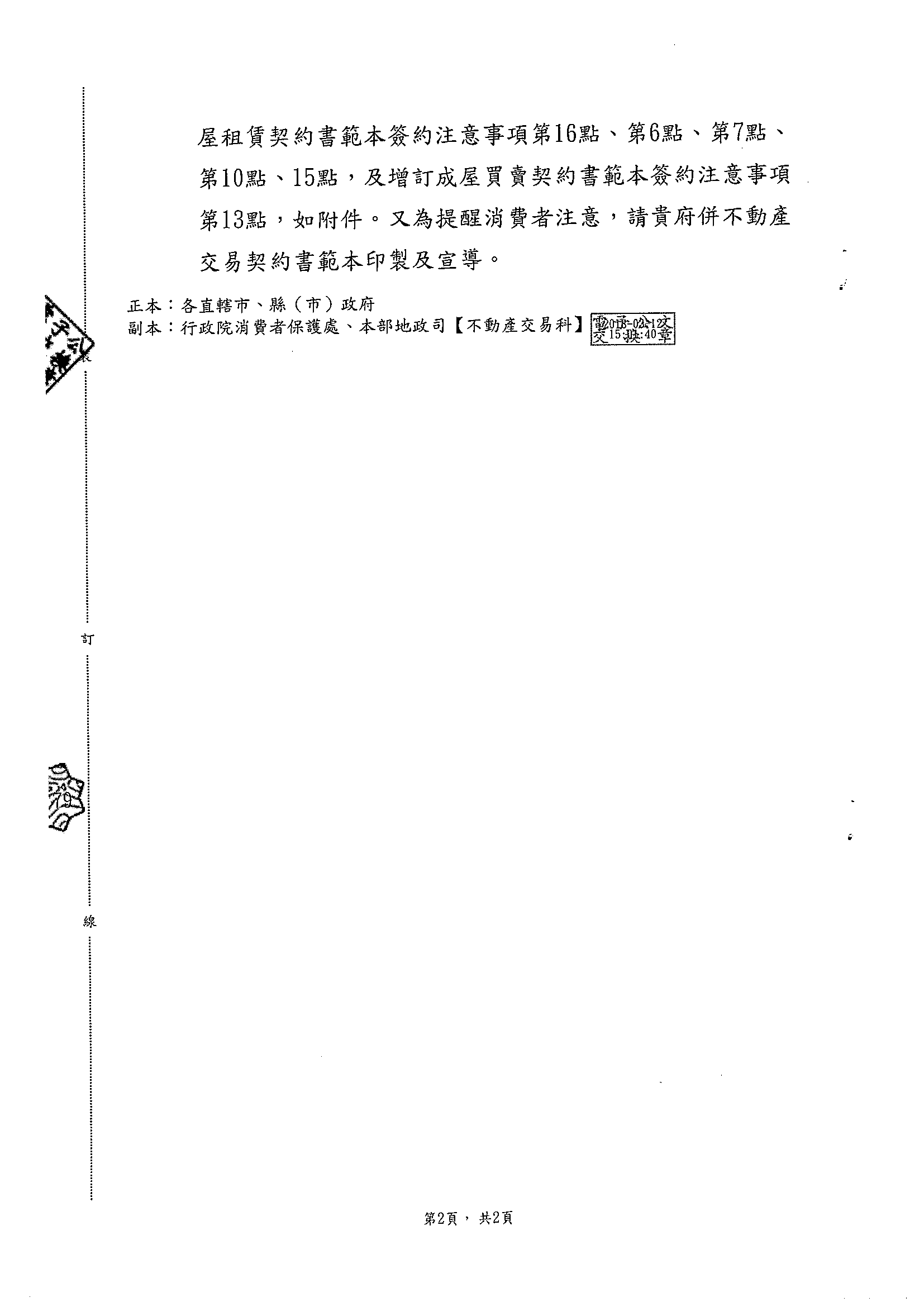 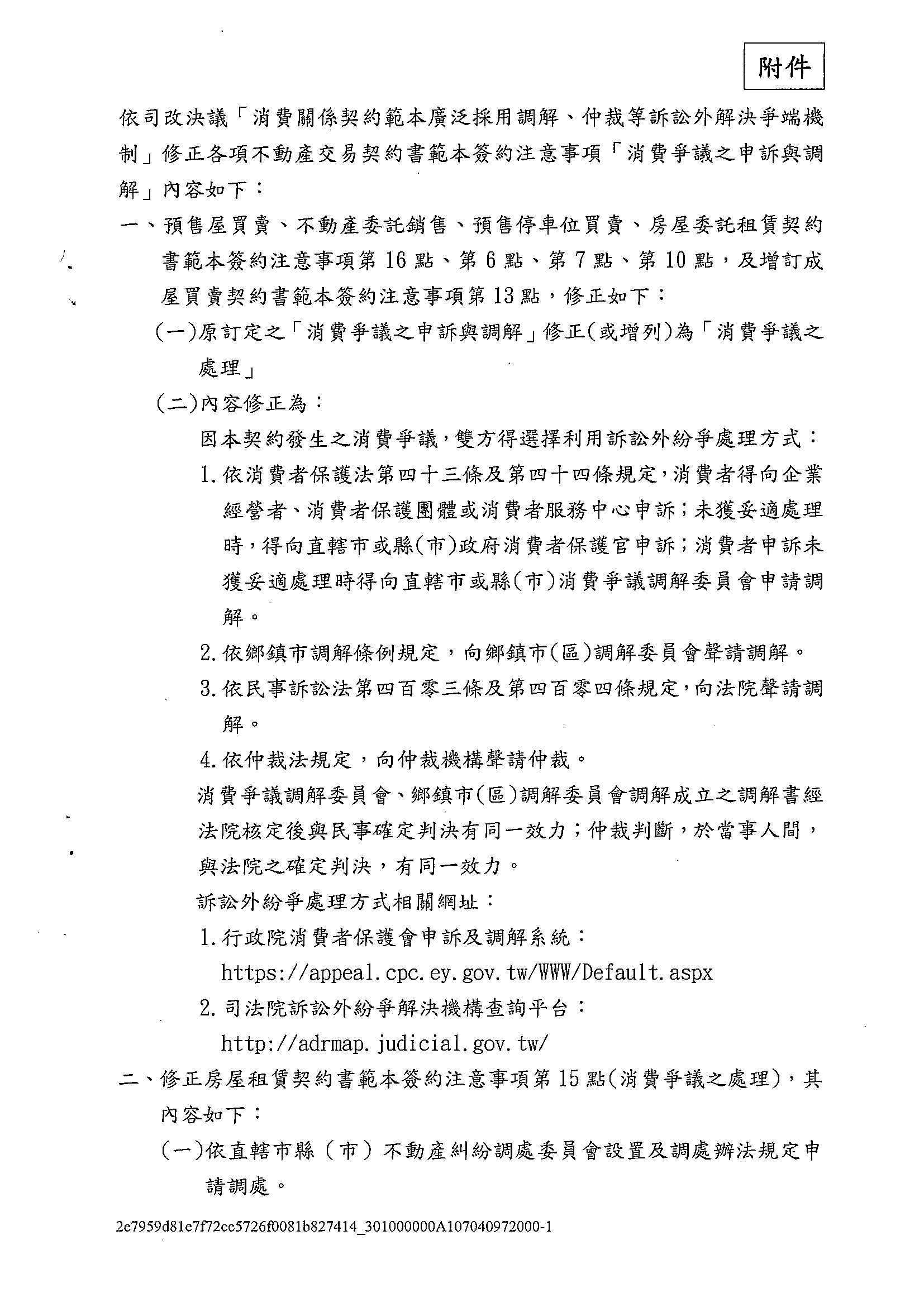 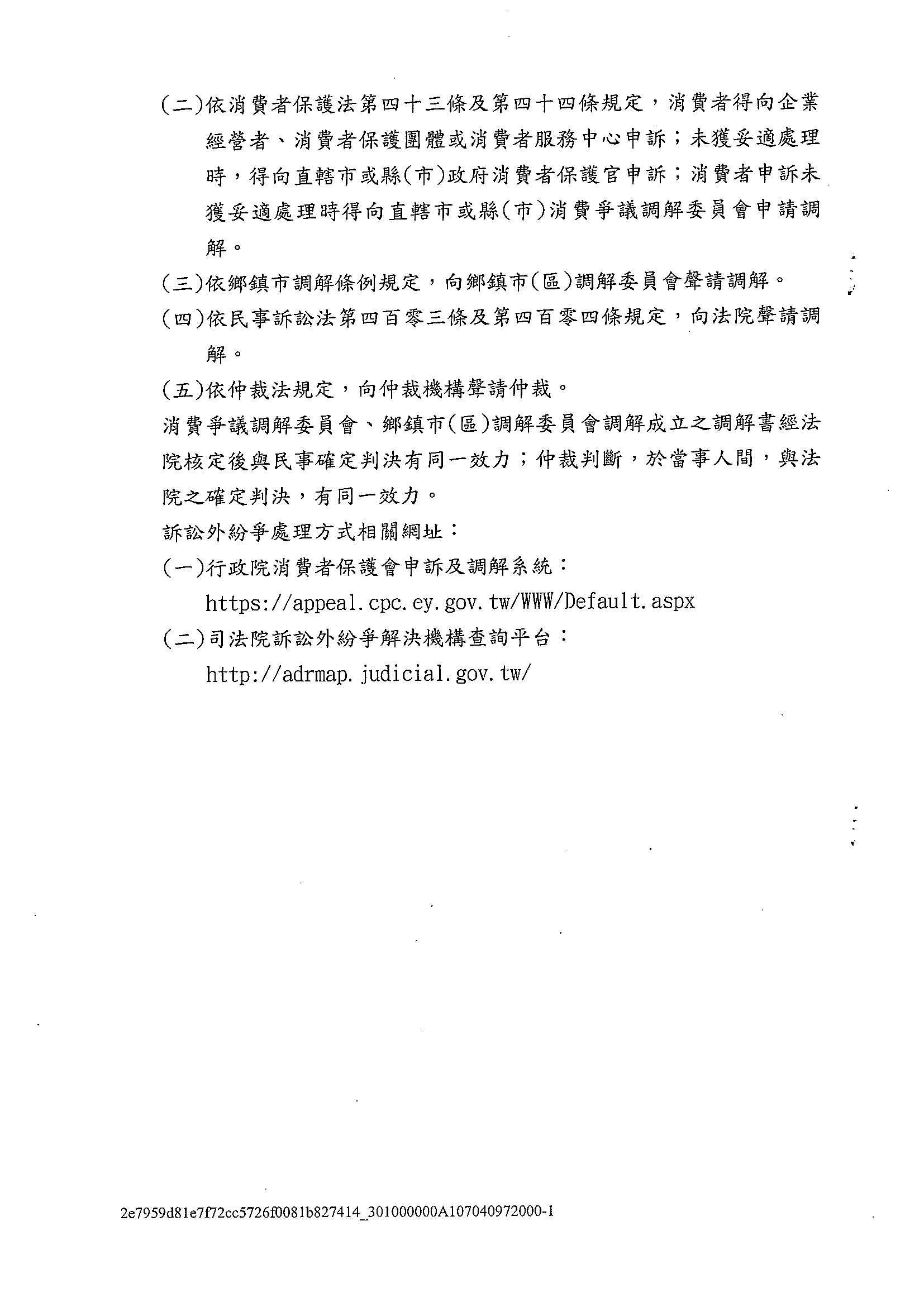 